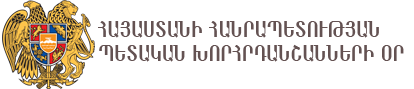                                                        
                                                ՀԱՅԱՍՏԱՆԻ  ՀԱՆՐԱՊԵՏՈՒԹՅԱՆԱՐԱԳԱԾՈՏՆԻ ՄԱՐԶԹԱԼԻՆ ՀԱՄԱՅՆՔ14 օգոստոսի 2020թվականԱՐՁԱՆԱԳՐՈՒԹՅՈՒՆ N - 6                                               Ավագանու Հերթական Նիստի 

    Համայնքի ավագանու նիստին ներկա էին ավագանու  6 անդամներ ՝ Արամ Արամյանը , Գաբրիել Ավետիսյանը, Մարտուն Գալստյանը , Արարատ Գասպարյանը , ԱշոտԳրիգորյանը և Նարեկ Գրիգորյանը :
Բացակա էին ավագանու անդամներ՝ Մանվել Գրիգորյանը և Թամարա Գևորգյանը :

Համայնքի ղեկավարի հրավերով ավագանու նիստին մասնակցում էր  աշխատակազմի առաջատար  մասնագետ Միշա Հակոբյանը : 
Նիստը  վարում  էր  համայնքի  ղեկավար  Սարգիս  Արամյանը :
Նիստը  արձանագրում  էր  աշխատակազմի քարտուղարի ժամանակավոր պաշտոնակատար Արմեն Գրիգորյանը :Լսեցին . ԹԱԼԻՆ ՀԱՄԱՅՆՔԻ ԱՎԱԳԱՆՈՒ  2020Թ. ՕԳՈՍՏՈՍԻ  14  ԹԻՎ – 6  ԱՐՏԱՀԵՐԹ  ՆԻՍՏԻ  ՕՐԱԿԱՐԳԸ   ՀԱՍՏԱՏԵԼՈՒ  ՄԱՍԻՆ                                                                                                                                	                                                                                        /Զեկ. Ա.Գրիգորյան /
Որոշեցին N-44 –Ա. Ղեկավարվելով <<Տեղական ինքնակառավարման մասին  >>  ՀՀ օրենքի 17-րդ հոդվածի դրույթներով, համայնքի ավագանին որոշում է՝1.Հաստատել  Թալին  համայնքի  ավագանու  2020թ. օգոստոսի 14-ի թիվ-6 արտահերթ նիստի օրակարգը հետևյալ տեսքով ՝
1.ԹԱԼԻՆ ՀԱՄԱՅՆՔԻ 02-003-0224-0629  ԾԱԾԿԱԳՐՈՎ 3.9195  ՀԱ ՀՈՂԱՄԱՍԻՑ 1.8458 ՀԱ-Ի ՆՊԱՏԱԿԱՅԻՆ ՆՇԱՆԱԿՈՒԹՅԱՆ ՓՈՓՈԽՈՒԹՅՈՒՆԸ ՀԱՍՏԱՏԵԼՈՒ ՄԱՍԻՆ                            Կողմ-6              Դեմ-0             Ձեռնպահ-01. ԱՐԱՄՅԱՆ ԱՐԱՄ2. ԱՎԵՏԻՍՅԱՆ ԳԱԲՐԻԵԼ3. ԳԱԼՍՏՅԱՆ ՄԱՐՏՈՒՆ4. ԳԱՍՊԱՐՅԱՆ ԱՐԱՐԱՏ
5. ԳՐԻԳՈՐՅԱՆ  ԱՇՈՏ
6. ԳՐԻԳՈՐՅԱՆ ՆԱՐԵԿԼսեցին .ԹԱԼԻՆ ՀԱՄԱՅՆՔԻ 02-003-0224-0629  ԾԱԾԿԱԳՐՈՎ 3.9195 ՀԱ ՀՈՂԱՄԱՍԻՑ 1.8458 ՀԱ-Ի  ՆՊԱՏԱԿԱՅԻՆ ՆՇԱՆԱԿՈՒԹՅԱՆ ՓՈՓՈԽՈՒԹՅՈՒՆԸ
ՀԱՍՏԱՏԵԼՈՒ ՄԱՍԻՆ/Զեկ. Մ. Հակոբյան  /Որոշեցին N – 45-Ա.  Ղեկավարվելով  <<Տեղական ինքնակառավարման մասին >> ՀՀ օրենքի 18-րդ հոդվածի 1-ին մասի 29-րդ և 31-րդ կետերով և ՀՀ հողային օրենսգրքի 
7-րդ հոդվածի 8-րդ կետի     1-ին ենթակետով հիմք ընդունելով ՀՀ համայնքների քաղաքաշինական ծրագրային փաստաթղթերի մշակման աշխատանքները համակարգող միջգերատեսչական  հանձնաժողովի  11.08.2020թ. N-1 / փ-75 դրական եզրակացությունը, համայնքի ավագանին որոշում է՝1. Հաստատել  ք. Թալին Գայի փող . 84   հասցեում , գտնվող 02-003-0224-0629  ծածկագրի տակ գտնվող ,  <<Բիլդմաստեր >>ՍՊԸ- ի  սեփականություն հանդիսացող 3.9195 հա մակերեսով հողամասից  1.8458 հա-ի նպատակային նշանակության փոփոխությունը՝ գյուղատնտեսական նշանակության արոտավայր հողատեսքից, էլեկտրաեներգիայի, կապի ,կոմունալ  ենթակառուցվածքների օբյեկտների  նպատակային նշանակության , էներգետիկայի գործառնական նշանակության հողերի :
2.Առաջարկել հողամասի սեփականատեր <<Բիլդմաստեր >>ՍՊԸ- ին եռամսյա ժամկետում համայնքի բյուջե վճարել հողամասի նպատակային նշանակությունը փոխելու պահին առակա առկա  կադաստրային  արժեքների տարբերությունը՝  

( / 18458 x 528 / - / 18458 x 23,75 / = 9.307.446դրամ  / ինը միլիոն երեք հարյուր յոթ հազար չորս հարյուր քառասունվեց/ դրամ :  
3.Թալին համայնքի ղեկավարին՝ <<Քաղաքաշինության մասին >> ՀՀ օրենքի 14.3–րդ 
հոդվածի 30-րդ մասի համաձայն, նշված փոփոխությունը արտացոլել համայնքի ընթացիկ քաղաքաշինական քարտեզում և կատարել հողամասի նպատակային ու գործառնական  նշանակության փոփոխության պետական գրանցում :
4.Սույն որոշումը ուժի մեջ է մտնում ընդունմանը հաջորդող օրվանից :                              Կողմ-6              Դեմ-0             Ձեռնպահ-01. ԱՐԱՄՅԱՆ ԱՐԱՄ2. ԱՎԵՏԻՍՅԱՆ ԳԱԲՐԻԵL3. ԳԱԼՍՏՅԱՆ ՄԱՐՏՈՒՆ4. ԳԱՍՊԱՐՅԱՆ ԱՐԱՐԱՏ
5. ԳՐԻԳՈՐՅԱՆ  ԱՇՈՏ
6. ԳՐԻԳՈՐՅԱՆ ՆԱՐԵԿ
                                  ՀԱՄԱՅՆՔԻ ՂԵԿԱՎԱՐ ՝                               ՍԱՐԳԻՍ ԱՐԱՄՅԱՆ 
Նիստն արձանագրեց աշխատակազմի 
քարտուղարի պարտականությունները կատարող                           Արմեն Գրիգորյանը ԹԱԼԻՆ ՀԱՄԱՅՆՔԻ ԱՎԱԳԱՆՈՒ 2020ԹՎԱԿԱՆԻ ՀՈՒԼԻՍԻ 27-Ի ԹԻՎ -5 ՀԵՐԹԱԿԱՆ ՆԻՍՏԻ ՕՐԱԿԱՐԳԸ ՀԱՍՏԱՏԵԼՈՒ ՄԱՍԻՆ 
                                                                                                /Զեկ. ՝  Ա. Գրիգորյան /
Որոշեցին 32-Ա.    Ղեկավարվելով <<տեղական ինակառավարման մասին >> ՀՀ օրենքի 14-րդ հոդվածի դրույթներով , համայնքի ավագանին որոշում է ՝ 1.հաստատել Թալին համայնքի ավագանու 2020թ.  ՀՈՒԼԻՍԻ 27-Ի ԹԻՎ -5 ՀԵՐԹԱԿԱՆ ՆԻՍՏԻ ՕՐԱԿԱՐԳԸ ՀԵՏԵՎՅԱԼ ՏԵՍՔՈՎ 
1) <<ԱՆՀԱՅՏ ՍԵՓԱԿԱՆԱՏԵՐԵՐ >> ՀԱՇՎԱՌՎԱԾ ՀՈՂԱՏԱՐԱԾՔԸ  ԹԱԼԻՆ
 ՀԱՄԱՅՆՔԻ ՍԵՓԱԿԱՆՈՒԹՅՈՒՆ ՃԱՆԱՉԵԼՈՒ ՄԱՍԻՆ
2)ԹԱԼԻՆՀԱՄԱՅՆՔԻ 2020Թ. ՏԱՐԵԿԱՆ ԲՅՈՒՋԵԻ ԵՐԿՐՈՐԴ ԵՌԱՄՍՅԱԿԻ ԿԱՏԱՐՈՂԱԿԱՆԻ ՄԱՍԻՆ 
3)ԹԱԼԻՆ ՀԱՄԱՅՆՔԻ ՍԵՓԱԿԱՆՈՒԹՅՈՒՆ ՀԱՆԴԻՍԱՑՈՂ ՀՈՂԱՄԱՍԵՐԸ ԱՃՈՒՐԴ –ՎԱՃԱՌՔՈՎ ՕՏԱՐԵԼՈՒ ՄԱՍԻՆ 
4)ԹԱԼԻՆ ՀԱՄԱՅՆՔԻ ԱՎԱԳԱՆՈՒ 29.01.2020Թ. N-4-Ա ՈՐՈՇՄԱՆ ՄԵՋ ՓՈՓՈԽՈՒԹՅՈՒՆ ԿԱՏԱՐԵԼՈՒ ՄԱՍԻՆ 
5)ԹԱԼԻՆ ՀԱՄՅՆՔԻ ԱՎԱԳԱՆՈՒ 12.08.2016Թ. N-35-Ա ԵՎ 25.03.2020Թ. N-26-Ա ՈՐՈՇՈՒՄՆԵՐԸ ՈՒԺԸ ԿՈՐՑՐԱԾ ՃԱՆԱՉԵԼՈՒ ՄԱՍԻՆ 
6)ԱՃՈՒՐԴՆԵՐԻ ԱՆՑԿԱՑՄԱՆ ԿԱՆՈՆԱԿԱՐԳԸ ՀԱՍՏԱՏԵԼՈՒ ՄԱՍԻՆ 
7)ՀԱՄԱՆՔԻ ՍԵՓԱԿԱՆՈՒԹՅՈՒՆ ՀԱՆԴԻՍԱՑՈՂ Ք. ԹԱԼԻՆ ՔՈԹԱՆՅԱՆ ՓՈՂՈՑ  11/23 ՀԱՍՑԵՈՒՄ ԳՏՆՎՈՂ ՀՈՂԱՄԱՍԻ  ՆՊԱՏԱԿԱՅԻՆ ԵՎ ԳՈՐԾԱՌՆԱԿԱՆ ՆՇԱՆԱԿՈՒԹՅՈՒՆԸ ՓՈԽԵԼՈՒ ՄԱՍԻՆ 
8)ՀԱՄԱՅՆՔԻ ՍԵՓԱԿԱՆՈՒԹՅՈՒՆ ՀԱՆԴԻՍԱՑՈՂ Ք. ԹԱԼԻՆ ՔՈԹԱՆՅԱՆ ՓՈՂՈՑ 11/22 ՀԱՍՑԵՈՒՄ ԳՏՆՎՈՂ ՀՈՂԱՄԱՍԻ ՆՊԱՏԱԿԱՅԻՆ ԵՎ ԳՈՐԾԱՌՆԱԿԱՆ ՆՇԱՆԱԿՈՒԹՅՈՒՆԸ ՓՈԽԵԼՈՒ ՄԱՍԻՆ 
9)ԹԱԼԻՆ ՀԱՄԱՅՆՔԻ ՈՌՈԳՄԱՆ ՀԱՄԱԿԱՐԳԵՐԻ ՎԵՐԱՆՈՐՈԳՄԱՆ ԱՇԽԱՏԱՆՔՆԵՐԻ ՀԱՄԱՖԻՆԱՆՍԱՎՈՐՄԱՆ ՄԱՍԻՆ 
10. <<ԹԱԼԻՆ ՀԱՄԱՅՆՔԻ 2020Թ. ՏԱՐԵԿԱՆ ԲՅՈՒՋԵՆ ՀԱՍՏԱՏԵԼՈՒ ՄԱՍԻՆ>>  26.12.2019թ.. N-71-Ա ՈՐՈՇՄԱՆ ՄԵՋ ՓՈՓՈԽՈՒԹՅՈՒՆ ԿԱՏԱՐԵԼՈՒ ՄԱՍԻՆ 
 2. Սույն  որոշումը ուժի մեջ է մտնում ընդունմանը հաջորդող օրվանից : 
                                Կողմ-6                      Դեմ-0             Ձեռնպահ-01. ԱՐԱՄՅԱՆ ԱՐԱՄ2. ԱՎԵՏԻՍՅԱՆ ԳԱԲՐԻԵԼ3. ԳԵՎՈՐԳՅԱՆ ԹԱՄԱՐԱ4.ԳՐԻԳՈՐՅԱՆ ԱՇՈՏ5. ԳՐԻԳՈՐՅԱՆ  ՆԱՐԵԿ
6. ԳԱՍՊԱՐՅԱՆ ԱՐԱՐԱՏ         Լսեցին . <<ԱՆՀԱՅՏ ՍԵՓԱԿԱՆԱՏԵՐԵՐ >> ՀԱՇՎԱՌՎԱԾ ՀՈՂԱՏԱՐԱԾՔԸ  ԹԱԼԻՆ
 ՀԱՄԱՅՆՔԻ ՍԵՓԱԿԱՆՈՒԹՅՈՒՆ ՃԱՆԱՉԵԼՈՒ ՄԱՍԻՆ                                                                                          /Զեկ. ՝  Մ. Հակոբյան /     Որոշեցին 33-Ա.  Նկատի ունենալով , որ ք. Թալին Այգեստան  փողոց 4/1 հասցեում գտնվող 02-003-0150-0001  ծածկագրից առանձնացված 0.0219 հա բնակավայրերի նպատակային  նշանակության , բնակելի կառուցապատման գործառնական նշանակության հողամասը բաց է թողնվել և չի արտացոլվել ՀՀ կառավարության 09.03.2006թ. N-435 –Ն որոշման մեջ որպես համայնքին անհատույց փոխանցվող հողամաս , ինչպես նաև հաշվի առնելով , որ համայնքապետարանում այն հաշվառված է <<Անհայտ սեփականատերեր>> հողամաս , ղեկավարվելով  <<Տեղական ինքնակառավարման մասին >> ՀՀ օրենքի 18-րդ հոդվածի 21-րդ կետի և 43-րդ հոդվածի 1-ին մասի 3-րդ կետի , ՀՀ ԿԱ ԱԳԿՊ կոմիտեի 01.06.2010 թ. N-186-Ն հրամանով հաստատված հրահանգի 9-րդ կետի 5-րդ ենթակետով , հիմք ընդունելով համայնքի ղեկավարի առաջարկությունը , համայնքի ավագանին որոշում  է ՝ 
1. Թալին համայնքի 02-003-0150-0001  ծածկագրից առանձնացված , Այգեստան  փողոց 4/1  հասցեում գտնվող 0.0219 հա հողամասից 0.0182 հա-ը ճանաչել համայնքի սեփականություն : 
2. Թալին համայնքի ղեկավար Ս. Արամյանին ՝ ապահովել նշված հողի նկատմամբ Թալին համայնքի սեփականության իրավունքի պետական գրանցումը : 
3.Սույն որոշումը ուժի մեջ է մտնում ընդունմանը հաջորդող օրվանից :               Կողմ-6                      Դեմ-0             Ձեռնպահ-01. ԱՐԱՄՅԱՆ ԱՐԱՄ2. ԱՎԵՏԻՍՅԱՆ ԳԱԲՐԻԵԼ3. ԳԵՎՈՐԳՅԱՆ ԹԱՄԱՐԱ4.ԳՐԻԳՈՐՅԱՆ ԱՇՈՏ
5. ԳՐԻԳՈՐՅԱՆ  ՆԱՐԵԿ
6. ԳԱՍՊԱՐՅԱՆ ԱՐԱՐԱՏԼսցեին . ԹԱԼԻՆ ՀԱՄԱՅՆՔԻ 2020թ. ՏԱՐԵԿԱՆ ԲՅՈՒՋԵԻ ԵՐԿՐՈՐԴ  ԵՌԱՄՍՅԱԿԻ ԿԱՏԱՐՈՂԱԿԱՆԻ ՄԱՍԻՆ                                                                                                 /Զեկ. ՝ Ա. Գրիգորյան /                                Կողմ-6                      Դեմ-0             Ձեռնպահ-01. ԱՐԱՄՅԱՆ ԱՐԱՄ2. ԱՎԵՏԻՍՅԱՆ ԳԱԲՐԻԵԼ3. ԳԵՎՈՐԳՅԱՆ ԹԱՄԱՐԱ4.ԳՐԻԳՈՐՅԱՆ ԱՇՈՏ5. ԳՐԻԳՈՐՅԱՆ  ՆԱՐԵԿ
6. ԳԱՍՊԱՐՅԱՆ ԱՐԱՐԱՏ                     Կողմ-6                      Դեմ-0             Ձեռնպահ-01. ԱՐԱՄՅԱՆ ԱՐԱՄ2. ԱՎԵՏԻՍՅԱՆ ԳԱԲՐԻԵԼ3. ԳԵՎՈՐԳՅԱՆ ԹԱՄԱՐԱ
4.ԳՐԻԳՈՐՅԱՆ ԱՇՈՏ
5. ԳՐԻԳՈՐՅԱՆ  ՆԱՐԵԿ
6. ԳԱՍՊԱՐՅԱՆ ԱՐԱՐԱՏ         Լսեցին . ԹԱԼԻՆ ՀԱՄԱՅՆՔԻ ՍԵՓԱԿԱՆՈՒԹՅՈՒՆ ՀԱՆԴԻՍԱՑՈՂ ՀՈՂԱՄԱՍԵՐԸ 
ԱՃՈՒՐԴ-ՎԱՃԱՌՔՈՎ ՕՏԱՐԵԼՈՒ ՄԱՍԻՆ                                                                                                           /Զեկ. ՝  Մ. Հակոբյան /Որոշեցին 35-Ա.  Ղեկավարվելով <<Տեղական ինքկառավարման մասին >> ՀՀ օրենքի 18-րդ հոդվածի
 21-րդ կետի, ՀՀ հողային օրենսգրքի 3-րդ հոդվածի  2-րդ կետի , 57-րդ հոդվածի 2-րդ մասի և  
67-րդ  հոդվածի պահանջներով , ՀՀ կառավարության 12.04.2001թ. N-286 որոշմամբ հաստատված <<Պետական և համայնքային սեփականություն հանդիսացող հողամասերի տրամադրման 
կարգ>> - ի 5-րդ գլխի և հիշյալ որոշման 3-րդ կետի <<ա>> ենթակետի պահանջներով , Թալին համայնքի գլխավոր հատակագծին , քաղաքաշինական գոտիավորվման նախագծին և հողերի օգտագործման սխեմային համապատասխան , հիմք ընդունելով համայնքի  ղեկավարի առաջարկությունը , համայնքի ավագանին որոշում է ` 1.Տալ համաձայնություն Թալին համայնքի սեփականություն հանդիսացող հողամասերը աճուրդ-վաճառքի միջոցով օտարելու և հաստատել մեկնարկային գին համաձայն հավելվածի : 
2. Սույն որոշումը ուժի մեջ է մտնում  ընդունմանը հաջորդող օրվանից :                                 Կողմ-6                      Դեմ-0             Ձեռնպահ-01. ԱՐԱՄՅԱՆ ԱՐԱՄ2. ԱՎԵՏԻՍՅԱՆ ԳԱԲՐԻԵԼ3. ԳԵՎՈՐԳՅԱՆ ԹԱՄԱՐԱ
4.ԳՐԻԳՈՐՅԱՆ ԱՇՈՏ
5. ԳՐԻԳՈՐՅԱՆ  ՆԱՐԵԿ
6. ԳԱՍՊԱՐՅԱՆ ԱՐԱՐԱՏՀավելված 
Թալին համայնքի ավագանու 
  2020թ. հուլիսի  27-ի թիվ 35-Ա որոշման                Կողմ-6                      Դեմ-0             Ձեռնպահ-01. ԱՐԱՄՅԱՆ ԱՐԱՄ
2. ԱՎԵՏԻՍՅԱՆ ԳԱԲՐԻԵԼ3. ԳԵՎՈՐԳՅԱՆ ԹԱՄԱՐԱ4.ԳՐԻԳՈՐՅԱՆ ԱՇՈՏ5. ԳՐԻԳՈՐՅԱՆ  ՆԱՐԵԿ
6. ԳԱՍՊԱՐՅԱՆ ԱՐԱՐԱՏ
Լսեցին . ԹԱԼԻՆ ՀԱՄԱՅՆՔԻ ԱՎԱԳԱՆՈՒ  12.08.  2016թ. N-35-Ա ԵՎ 25.03.2020թ. N-26-Ա ՈՐՈՇՈՒՄՆԵՐԸ ՈՒԺԸ ԿՈՐՑՐԱԾ ՃԱՆԱՉԵԼՈՒ ՄԱՍԻՆ   /Զեկ. ՝  Ա. Գրիգորյան /Որոշեցին 36-Ա. Ղեկավարվելով <<Նորմատիվ իրավական ակտերի մասին >> ՀՀ օրենքի 37-րդ հոդվածով , համայնքի ավագանին որոշում է , 
1.Ուժը կորցրած ճանաչել Թալին համայնքի ավագանու 12.08.2016 թ. N-35 –Ա և 25.03.2020թ. N-26-Ա որոշումները Թալինի համայնքապետարանի աճուրդային և մրցույթային հանձնաժողովի կազմը հաստատելու վերաբերյալ : 
2.Սույն որոշումը ուժի մեջ է մտնում ընդունմանը հաջորդող օրվանից :                                Կողմ-6                      Դեմ-0             Ձեռնպահ-01. ԱՐԱՄՅԱՆ ԱՐԱՄ2. ԱՎԵՏԻՍՅԱՆ ԳԱԲՐԻԵԼ3. ԳԵՎՈՐԳՅԱՆ ԹԱՄԱՐԱ
4.ԳՐԻԳՈՐՅԱՆ ԱՇՈՏ
5. ԳՐԻԳՈՐՅԱՆ  ՆԱՐԵԿ
6. ԳԱՍՊԱՐՅԱՆ ԱՐԱՐԱՏ
Լսեցին . ԹԱԼԻՆ ՀԱՄԱՅՆՔԻ ԱՎԱԳԱՆՈՒ 29.01.2020թ. N-4-Ա ՈՐՈՇՄԱՆ ՄԵՋ ՓՈՓՈԽՈՒԹՅՈՒՆ ԿԱՏԱՐԵԼՈՒ ՄԱՍԻՆ                                                                                                                                                                                   /Զեկ. ՝  Ա. Գրիգորյան /	Որոշեցին 37-Ա. Ղեկավարվելով  <<Տեղական ինքնակառավարման մասին>> ՀՀ օրենքի 18- րդ հոդվածի 1-ին մասի 28-րդ կետով , <<Նորմատիվ իրավական ակտերի մասին >>
 ՀՀ օրենքի 33-րդ և 34-րդ հոդվածներով  և հիմք ընդունելով համայնքի ղեկավարի առաջարկությունը , համայնքի ավագանին որոշում է `1.Թալին համայնքի ավագանու 29.01.2020թ. N-4-Ա որոշման 1-ին հավելվածում կատարել փոփոխություն ՝ օպերատորի հաստիքային միավորը 0.5-ից դարձնել 1 :
2.Հաստատել Թալինի համայնքապետարանի աշխատակազմի կառուցվածքը ,
աշխատակիցների թվաքանակը,հաստիքացուցակը և պաշտոնային
դրույքաչափերը կատարված փոփոխությունով ՝ համաձայն կից  հավելվածի:
4.Սույն որոշւմը ուժի մեջ է մտնում 2020թ. օգոստոսի 1-ից :                        Կողմ-6                Դեմ-0           Ձեռնպահ-01. ԱՐԱՄՅԱՆ ԱՐԱՄ2. ԱՎԵՏԻՍՅԱՆ ԳԱԲՐԻԵԼ3. ԳԵՎՈՐԳՅԱՆ ԹԱՄԱՐԱ4.ԳՐԻԳՈՐՅԱՆ ԱՇՈՏ5. ԳՐԻԳՈՐՅԱՆ  ՆԱՐԵԿ
6. ԳԱՍՊԱՐՅԱՆ ԱՐԱՐԱՏՀավելված -1
Թալին համայնքի ավագանու
2020թ. հուլիսի 27-ի թիվ 37-Ա որոշմանԹԱԼԻՆԻ ՀԱՄԱՅՆՔԱՊԵՏԱՐԱՆԻ ԱՇԽԱՏԱԿԱԶՄԻ ԿԱՌՈՒՑՎԱԾՔԸ,ԱՇԽԱՏԱԿԻՑՆԵՐԻ ԹՎԱՔԱՆԱԿԸ, ՀԱՍՏԻՔԱՑՈՒՑԱԿԸ ԵՎՊԱՇՏՈՆԱՅԻՆԴՐՈՒՅՔԱՉԱՓԵՐԸԱշխատակիցների թվաքանակը  27
ԱշխատակազմՆերքին աուդիտի բաժին
ՔԿԱԳ Տ/ԲՔաղ. Իրավական պայմանագրով աշխատող                           Կողմ-6                      Դեմ-0             Ձեռնպահ-01. ԱՐԱՄՅԱՆ ԱՐԱՄ2. ԱՎԵՏԻՍՅԱՆ ԳԱԲՐԻԵԼ3. ԳԵՎՈՐԳՅԱՆ ԹԱՄԱՐԱ4.ԳՐԻԳՈՐՅԱՆ ԱՇՈՏ5. ԳՐԻԳՈՐՅԱՆ  ՆԱՐԵԿ
6. ԳԱՍՊԱՐՅԱՆ ԱՐԱՐԱՏԼսեցին . ԱՃՈՒՐԴՆԵՐԻ ԱՆՑԿԱՑՄԱՆ ԿԱՆՈՆԱԿԱՐԳԸ ՀԱՍՏԱՏԵԼՈՒ ՄԱՍԻՆ  /Զեկ. Մ. Հակոբյան /Որոշեցին 38-Ա. Ղեկավարվելով <<Տեղական ինքնակառավարման մասին >> ՀՀ օրենքի 18-րդ հոդվածի 1-ին մասի 21-րդ կետի , ՀՀ հողային օրենսգրքի 67,68,69-րդ և 70-րդ հոդվածների , << Հրապարակյին սակարկությունների մասին >>ՀՀ օրենքի 8-րդ հոդվածի և ՀՀ կառավարության 12.04.2001թ. N-286 որոշմամբ հաստատված կարգի V գլխի պահանջներով , համայնքի ավագանին որոշում է , 
1. Հաստատել Թալինի համայնքապետարանի աճուրդների անցկացման կանոնակարգը ՝ համաձայն կից հավելվածի : 
2. Սույն որոշումը ուժի մեջ է մտնում ընդունմանը հաջորդող օրվանից : 

                                Կողմ-6                      Դեմ-0             Ձեռնպահ-01. ԱՐԱՄՅԱՆ ԱՐԱՄ2. ԱՎԵՏԻՍՅԱՆ ԳԱԲՐԻԵԼ3. ԳԵՎՈՐԳՅԱՆ ԹԱՄԱՐԱ4.ԳՐԻԳՈՐՅԱՆ ԱՇՈՏ5. ԳՐԻԳՈՐՅԱՆ  ՆԱՐԵԿ
6. ԳԱՍՊԱՐՅԱՆ ԱՐԱՐԱՏ
Հավելված-1
Թալին համայնքի ավագանու
2020թ. հուլիսի 27-ի թիվ 38-Ա որոշմանԿանոնակարգ 
Աճուրդների ԱնցկացմանԱճուրդի կազմակերպիչը համայնքի ղեկավարն է : Աճուրդը կազմակերպելու համար աճուրդի կազմակերպիչը ստեղծում է աճուրդային հանձնաժողով , որի կազմում կարող են ընդգրկվել համայնքապետարանի աշխատակազմի աշխատատակիցներ և ավագանու անդամներ : Աճուրդի կազմակերպիչը հանձնաժողով ստեղծելու որոշմամբ հանձնաժողովի կազմից նշանակում է աճուրդավար և արձանագրող : 
2.Հողամասերի (անշարժ գույքի ) օտարումն իրականացվում է դասական աճուրդով : 
3. Աճուրդներն իրականացվում են բաց, որին մասնակցում են հանձնաժողովի անդամները , գրանցված անձիք և աճուրդի մասնակից չհամարվող անձինք : 
Աճուրդի մասնակից չհամարվող անձինք աճուրդին մասնակցում են դիտորդի կարգավիճակով :
4.Աճուրդին մասնակցել ցանկացող անձինք յուրաքանչյուր լոտի համար առանձին ներկայացնում են հայտ , մասնակցության համար սահմանված վճարի անդորագիր և անձնագիր , իսկ աճուրդի մասնակից չհամարվող անձինք (դիտորդի կարգավիճակ ունեցող անձինք  ), յուրաքանչյուր լոտի համար առանձին  որի աճուրդին որ ցանկանում են ներկա գտնվել , որպես մուտքի վճար ներկայացնում են աճուրդի մասնակցության սահմանված վճարի անդորագիր և անձնագիր : 
5. Հայտերի ընդունումը և մասնակիցների գրանցումը դադարեցվում է աճուրդի անցկացման օրվանից երեք աշխատանքային օր առաջ : 
6. Աճուրդին մասնակցելու ցանկություն ունեցող անձինք վճարում են նախավճար տվյալ հողամասի (անշարժ գույքի ) մեկնարկային գնի 5 %-ի չափով և նրանց տրվում է մասնակցի վկայական  : 
7. Աճուրդի մասնակցության հայտը չի ընդունվում , եթե հայտ ներկայացնողը ՀՀ հողային օրենսգրքով սահմանված հողամասի սեփականության սուբյեկտ  չէ : 
8. Աճուրդն սկսվում է , եթե սակարկողների թիվը մեկ կամ ավելի է : Մեկից ավելի մասնակիցների դեպքում , սակարկությունը սկսվումէ ըստ վիճակահանությամբ հանված տոմսի համար ՝  1-ից սկսած : 
9.Աճուրդի հաղթող է ճանաչվում առավելագույն գին առաջարկած մասնակիցը : 
10. Աաճուրդն սկսվելու պահից դահլիճ մտնելն արգելվում է : 
11. Կազմակերպիչը աճուրդի անցկացումից մեկ ամիս առաջ մամուլով , զանգվածային լրատվության այլ միջոցերով և համայնքապետարանի պաշտոնական կայքում հրապարակում է սակարկությունների անցկացման տեղը, օրը , ժամը  հողամասի / անշարժ գույքի / գտնվելու վայրը , ծածկագիրը մեկնարկային գինը, , նբախավճարը , քայլի չափը , օգտագործման նպատակը , չափերը , ճանապարհի,  ջրատարի կոյուղու Էլեկտրահաղորդման  գծերի , գազատարի առկայության մասին տվյալները , / գյուղատնտեսական հողամասի դեպքում նաև որակական հատկանիշներ / , ինչպես նաև տվյալ հողամասի նկատմամբ սահմանափակումների / ներառյալ սերվիտուտների / առկայությունը և լոտի ուսումնասիրության օրերը , ժամը  և վայրը:
11. Աճուրդի դրվ ած հողամասի / անշարժ գույքի / քայլի չափը հաշվարկվում է մեկնարկային գնի 5%-ի չափով , և սակարկողը  կարող է գինն ավելացնել քայլի չափից ոչ պակաս գումարով : Եթե մասնակիցը աճուրդի արդյունքներով չի հաղթել , նախավճարն անմիջապես վերադարձվում է , իսկ եթե հաղթել է նախավճարի գումարը ներառվում է վաճառքի գնի մեջ : 
12. Աճուրդի արձանագրությունը ստորագրում են աճուրդային հանձնաժողովի անդամները , աճուրդում հաղթող ճանաչված անձը , ցանկության դեպքում նաև աճուրդի մյուս մասնակիցները : 
13. Աաճուրդն իրականացվում է ըստ լոտերի հերթական համարների :
14. Աճուրդը համարվում է չկայացած , եթե աճուրդի մասնակցության հայտ չի ներկայացվել , կամ սակարկությունում հաղթած անձը հրաժարվել է հողամասը / գույքը / ձեռք բերելուց կամ օրենքով նախատեսված այլ դեպքերում : 
Աճուրդում հաղթած և գույքը գնելուց հրաժարված անձի կողմից մուծված նախավճարը չի վերադարձվում : 
Աճուրդի չկայացման մասին կազմվում է համապատասխան արձանագրություն :
15.Աճուրդում հաղթած անձը պարտավոր է 10 օրվա ընթացքում վճարել սակարկությունների  արդյունքում ձևավորված գինը , որը եթե նշված ժամկետում չի վճարում հաղթող է ճանաչվում երկրորդ առավելագույն գին առաջարկած անձը , որը նույնպես պարտավոր է 10 օրվա ընթացքում վճարել այդ գումարը : 
Գումարն ամբողջությամբ վճարելուց հետո երկու օրվա ընթացքում կողմերի միջև կնքվում է օտարման պայմանագիր , որ ենթակա է նոտարական վավերացման և պետական գրանցման :Լսեցին . ՀԱՄԱՅՆՔԻ ՍԵՓԱԿԱՆՈՒԹՅՈՒՆ ՀԱՆԴԻՍԱՑՈՂ Ք. ԹԱԼԻՆ ՔՈԹԱՆՅԱՆ ՓՈՂՈՑ  11/23 ՀԱՍՑԵՈՒՄ ԳՏՆՎՈՂ   ՀՈՂԱՄԱՍԻ ՆՊԱՏԱԿԱՅԻՆ ԵՎ ԳՈՐԾԱՌՆԱԿԱՆ ՆՇԱՆԱԿՈՒԹՅՈՒՆԸ ՓՈԽԵԼՈՒ ՄԱՍԻՆ  /Զեկ. Մ. Հակոբյան /Որոշեցին 39-Ա. Ղեկավարվելով << Տեղական  ինքկառավարման  մասին  >> ՀՀ օրենքի 18-րդ հոդվածի  1-ին մասի 29-րդ և 31-րդ կետերով , հիմք ընդունելով  ՀՀ կառավարության 30.11.2006թ. N-1728-Ն որոշումը << ՀՀ Արագածոտնի մարզի Թալին քաղաքային համայնքի    / բնակավայրի / գլխավոր հատակագիծը հաստատելու մասին>> , համայնքի ավագանին որոշում է ` 
1.Թալին քաղաքի Քոթանյան փող. 11/23 հասցեում գտնվող 02-003-0041-0342  ծածկագրով 0.0805  հա հողամասի նպատակային նշանակությունը համարել փոփոխված արդյունաբերական , ընդերքօգտագործման և այլ արտադրական նշանակության հողերից բնակավայրերի , իսկ գործառնական նշանակությունը արդյունաբերական օբյեկտների հողերից հասարակական   կառուցապատման :
2.Թալին համայնքի ղեկավարին ` << Քաղաքաշինության մասին >> ՀՀ օրենքի 143 հոդվածի 30-րդ մասի համաձայն նշված փոփոխությունը արտացոլել համայնքի  ընթացիկ քաղաքաշինական քարտեզում  և կատարել հողամասի նպատակային և գործառնական նշանակության փոփոխության  պետական գրանցում : 3.Սույն որոշումը ուժի մեջ է մտնում  ընդունմանը  հաջորդող  օրվանից :                                 Կողմ-6                      Դեմ-0             Ձեռնպահ-01. ԱՐԱՄՅԱՆ ԱՐԱՄ2. ԱՎԵՏԻՍՅԱՆ ԳԱԲՐԻԵԼ3. ԳԵՎՈՐԳՅԱՆ ԹԱՄԱՐԱ4.ԳՐԻԳՈՐՅԱՆ ԱՇՈՏ
            5. ԳՐԻԳՈՐՅԱՆ  ՆԱՐԵԿ
           6. ԳԱՍՊԱՐՅԱՆ ԱՐԱՐԱՏ
Լսեցին .  ՀԱՄԱՅՆՔԻ ՍԵՓԱԿԱՆՈՒԹՅՈՒՆ ՀԱՆԴԻՍԱՑՈՂ Ք. ԹԱԼԻՆ ՔՈԹԱՆՅԱՆ ՓՈՂՈՑ 11/22 ՀԱՍՑԵՈՒՄ ԳՏՆՎՈՂ   ՀՈՂԱՄԱՍԻ ՆՊԱՏԱԿԱՅԻՆ ԵՎ ԳՈՐԾԱՌՆԱԿԱՆ ՆՇԱՆԱԿՈՒԹՅՈՒՆԸ ՓՈԽԵԼՈՒ ՄԱՍԻՆ
                                                                                              /Զեկ. Մ. Հակոբյան /Որոշեցին 40-Ա. Ղեկավարվելով << Տեղական  ինքկառավարման  մասին  >> ՀՀ օրենքի 18-րդ հոդվածի  1-ին մասի 29-րդ և 31-րդ կետերով , հիմք ընդունելով  ՀՀ կառավարության 30.11.2006թ. N-1728-Ն որոշումը << ՀՀ Արագածոտնի մարզի Թալին քաղաքային համայնքի  / բնակավայրի / գլխավոր հատակագիծը հաստատելու մասին>> , 
համայնքի ավագանին որոշում է ` 
1.Թալին քաղաքի Քոթանյան փող. 11/22 հասցեում գտնվող 02-003-0041-0341  ծածկագրով 0.00642  հա հողամասի նպատակային նշանակությունը համարել փոփոխված արդյունաբերական , ընդերքօգտագործման և այլ արտադրական նշանակության հողերից բնակավայրերի , իսկ գործառնական նշանակությունը արդյունաբերական օբյեկտների հողերից հասարակական   կառուցապատման :
2.Թալին համայնքի ղեկավարին ` << Քաղաքաշինության մասին >> ՀՀ օրենքի 143 հոդվածի 30-րդ մասի համաձայն նշված փոփոխությունը արտացոլել համայնքի  ընթացիկ քաղաքաշինական քարտեզում  և կատարել հողամասի նպատակային և գործառնական նշանակության փոփոխության  պետական գրանցում : 
3.Սույն որոշումը ուժի մեջ է մտնում  ընդունմանը  հաջորդող  օրվանից :                   Կողմ-6                      Դեմ-0             Ձեռնպահ-01. ԱՐԱՄՅԱՆ ԱՐԱՄ2. ԱՎԵՏԻՍՅԱՆ ԳԱԲՐԻԵԼ
3. ԳԵՎՈՐԳՅԱՆ ԹԱՄԱՐԱ4.ԳՐԻԳՈՐՅԱՆ ԱՇՈՏ5. ԳՐԻԳՈՐՅԱՆ  ՆԱՐԵԿ
6. ԳԱՍՊԱՐՅԱՆ ԱՐԱՐԱՏ
Լսեցին . ԹԱԼԻՆ ՀԱՄԱՅՆՔԻ ՈՌՈԳՄԱՆ ՀԱՄԱԿԱՐԳԵՐԻ ՎԵՐԱՆՈՐՈԳՄԱՆ 
ԱՇԽԱՏԱՆՔՆԵՐԻ ՀԱՄԱՖԻՆԱՆՍԱՎՈՐՄԱՆ ՄԱՍԻՆ                                                                                    /Զեկ. ՝  Ա. Գրիգորյան /	Որոշեցին 41-Ա. Ղեկավարվելով <<Տեղական ինքնակառավարման մասին >> ՀՀ  օրենքի 18-րդ հոդվածի  42-րդ կետով  , հիմք ընդունելով համայնքի ղեկավարի առաջարկությունը , համայնքի ավագանին  որոշում է ՝ 
1.Տալ համաձայնություն ՀՏՋՀ Ջրային տնտեսության ծրագրերի իրականացման մասնաճյուղի կողմից ոռոգման համակարգերի արդիականացման ծրագրի շրջանակներում Թալին համայնքի ներտնտեսային ոռոգման ցանցի վերանորոգման շինարարական աշխատանքների նախագծահաշվային փաստաթղթերով նախատեսված ծախսերի 10% -ի հաշվով ( 2546,2 հազ. դրամ )  համաֆինանսավորման համար : 
2. 2.Սույն որոշումը ուժի մեջ է մտնում ընդունմանը հաջորդող օրվանից :                       Կողմ-6                      Դեմ-0             Ձեռնպահ-01. ԱՐԱՄՅԱՆ ԱՐԱՄ2. ԱՎԵՏԻՍՅԱՆ ԳԱԲՐԻԵԼ3. ԳԵՎՈՐԳՅԱՆ ԹԱՄԱՐԱ4.ԳՐԻԳՈՐՅԱՆ ԱՇՈՏ
5. ԳՐԻԳՈՐՅԱՆ  ՆԱՐԵԿ
6. ԳԱՍՊԱՐՅԱՆ ԱՐԱՐԱՏԼսեցին . <<ԹԱԼԻՆ  ՀԱՄԱՅՆՔԻ  2020 ԹՎԱԿԱՆԻ ՏԱՐԵԿԱՆ ԲՅՈՒՋԵՆ ՀԱՍՏԱՏԵԼՈՒ 
ՄԱՍԻՆ >> 26.12.2019թ. N-71-Ա ՈՐՈՇՄԱՆ ՄԵՋ ՓՈՓՈԽՈՒԹՅՈՒՆՆԵՐ 
ԿԱՏԱՐԵԼՈՒ ՄԱՍԻՆ 
                                                                                             /Զեկ. ՝  Ա. Գրիգորյան /	Որոշեցին 42-Ա.    Ղեկավարվելով <<Նորմատիվ իրավական ակտերի մասին >> ՀՀ օրենքի 33-րդ  և 37-րդ հոդվածներով , <<Տեղական ինքնակառավարման  մասին >> ՀՀ օրենքի 18-րդ հոդվածի 1-ին մասի 5-րդ կետով , հիմք ընդունելով համայնքի ղեկավարի առաջարկությունը , համայնքի ավագանին որոշում է ՝ 
1.Հաստատել Թալին համայնքի 2020թ. տարեկան բյուջեն ՝ 
   -----եկամուտների մասով      -   205317.3 հազ. դրամ 
   -----ծախսերի մասով             -    205317.3 հազ. դրամ
   ----հավելուրդի մասով          -    41099.0   հազ. դրամ
2.Թալին  համայնքի  ավագանու  26.12.2019թ. <<Թալին համայնքի 2020թ. տարեկան բյուջեն հաստատելու մասին  >> N-71-Ա որոշման մեջ կատարել փոփոխություններ համաձայն հավելվածի : 
3.Հաստատել Թալին համայնքի  2020թ.  տարեկան բյուջեն կատարված փոփոխություններով , համաձայն 1-6 հատվածների :
4.Ուժը կորցրած ճանաչել Թալին համայնքի ավագանու 29.01.2020թ. N-05-Ա որոշման 2-րդ և  3-րդ կետերը : 
5. Սույն  որոշումը ուժի մեջ է մտնում ընդունմանը հաջորդող  օրվանից : 
                             Կողմ-6              Դեմ-0             Ձեռնպահ-01. ԱՐԱՄՅԱՆ ԱՐԱՄ2. ԱՎԵՏԻՍՅԱՆ ԳԱԲՐԻԵԼ3. ԳԵՎՈՐԳՅԱՆ ԹԱՄԱՐԱ4.ԳՐԻԳՈՐՅԱՆ ԱՇՈՏ5. ԳՐԻԳՈՐՅԱՆ  ՆԱՐԵԿ
6. ԳԱՍՊԱՐՅԱՆ ԱՐԱՐԱՏ
                                Կողմ-6                      Դեմ-0             Ձեռնպահ-01. ԱՐԱՄՅԱՆ ԱՐԱՄ2. ԱՎԵՏԻՍՅԱՆ ԳԱԲՐԻԵԼ3. ԳԵՎՈՐԳՅԱՆ ԹԱՄԱՐԱ4.ԳՐԻԳՈՐՅԱՆ ԱՇՈՏ5. ԳՐԻԳՈՐՅԱՆ  ՆԱՐԵԿ
6. ԳԱՍՊԱՐՅԱՆ ԱՐԱՐԱՏԼսեցին .  ՀԱՄԱՅՆՔԻ ՍԵՓԱԿԱՆՈՒԹՅՈՒՆ ՀԱՆԴԻՍԱՑՈՂ ՀՈՂԱՄԱՍԵՐԸ ՎԱՐՁԱԿԱԼՈՒԹՅԱՄԲ ՕԳՏԱԳՈՐԾՄԱՆ ՏՐԱՄԱԴՐԵԼՈՒ ՄԱՍԻՆ                                                                                                                                                                                                    /Զեկ. Մ. Հակոբյան /Որոշեցին 43-Ա. Ղեկավարվելով <<Տեղական ինքնակառավարման մասին>> ՀՀ օրենքի 18-րդ հոդվածի 21-րդ կետի, ՀՀ հողային օրենսգրքի 3-րդ հոդվածի 2-րդ կետի, 57-րդ հոդվածի 2-րդ մասի և 76-րդ հոդվածի պահանջներով, ՀՀ կառավարության 12.04.2001թ. N-286 որոշման 3-րդ կետի <<ա>> ենթակետի և այդ որոշմամբ հաստատված << Պետական և համայնքային սեփականություն հանդիսացող հողամասերի տրամադրման կարգի>> 8-րդ գլխի պահանջներով, Թալին համայնքի գլխավոր հատակագծին, քաղաքաշինական գոտիավորման նախագծին և հողերի օգտագործման սխեմային համապատասխան, հիմք ընդունելով համայնքի ղեկավարի առաջարկությունը, համայնքի ավագանին որոշում է`1.Տալ համաձայնություն, համայնքի սեփականություն հանդիսացող գյուղատնտեսական նշանակության հողամասերը վարձակալության իրավունքով , 25 տարի ժամկետով օգտագործման տրամադրելու համար:
2.Հողամասերի վարձակալության իրավունքի տրամադրումն իրականացնել մրցույթով:
3.Հաստատել հողամասերի վարձակալության մեկնարկային վարձավճարները համաձայն հավելվածի:
4.Սույն որոշումը ուժի մեջ է մտնում ընդունմանը հաջորդող օրվանից :                             Կողմ-6              Դեմ-0             Ձեռնպահ-01. ԱՐԱՄՅԱՆ ԱՐԱՄ2. ԱՎԵՏԻՍՅԱՆ ԳԱԲՐԻԵԼ3. ԳԵՎՈՐԳՅԱՆ ԹԱՄԱՐԱ4.ԳՐԻԳՈՐՅԱՆ ԱՇՈՏ
5. ԳՐԻԳՈՐՅԱՆ  ՆԱՐԵԿ
6. ԳԱՍՊԱՐՅԱՆ ԱՐԱՐԱՏ
Հավելված
Թալին համայնքի ավագանու
  2020թ. հուլիսի  27-ի թիվ 43-Ա որոշման                             Կողմ-6              Դեմ-0             Ձեռնպահ-01. ԱՐԱՄՅԱՆ ԱՐԱՄ2. ԱՎԵՏԻՍՅԱՆ ԳԱԲՐԻԵԼ3. ԳԵՎՈՐԳՅԱՆ ԹԱՄԱՐԱ4.ԳՐԻԳՈՐՅԱՆ ԱՇՈՏ5. ԳՐԻԳՈՐՅԱՆ  ՆԱՐԵԿ
6. ԳԱՍՊԱՐՅԱՆ ԱՐԱՐԱՏ                  ՀԱՄԱՅՆՔԻ  ՂԵԿԱՎԱՐ ՝                                                         Ս. ԱՐԱՄՅԱՆ                    Նիստն արձանագրեց    
               Աշխատակազմի քարտուղարի ժ/պ                            Ա. ԳՐԻԳՈՐՅԱՆԸ             Որոշեցին 34-Ա.  Ղեկավարվելով << Տեղական ինքնակառավարման  մասին >> ՀՀ օրենքի 18-րդ հոդվածի 1-ին մասի 6-րդ կետով և 38-րդ հոդվածի 1-ին մասի 1-ին կետով , <<Բյուջետային համակարգի մասին >> ՀՀ օրենքի 35-րդ հոդվածի 1-ին կետով ,
 համայնքի ավագանին որոշում է ` 
1.Ընդունել  ի գիտություն  Թալին համայնքի ղեկավար Ս. Արամյանի հաղորդումը համայնքի բյուջեի  2020թ. առաջին եռամսյակի եկամուտների և ծախսերի կատարողականի մասին , համաձայն  կից  հավելվածի :  
2.Սույն որոշումը ուժի մեջ է մտնում ընդունմանը հաջորդող օրվանից : ՀԱՎԵԼՎԱԾՀԱՎԵԼՎԱԾՀԱՎԵԼՎԱԾՀԱՎԵԼՎԱԾՀԱՎԵԼՎԱԾՀԱՎԵԼՎԱԾԹալին համայնքի ավագանու Թալին համայնքի ավագանու Թալին համայնքի ավագանու Թալին համայնքի ավագանու Թալին համայնքի ավագանու Թալին համայնքի ավագանու 2020 Ã. հուլÇëի  27 -ի թիվ   34– ² որոշման 2020 Ã. հուլÇëի  27 -ի թիվ   34– ² որոշման 2020 Ã. հուլÇëի  27 -ի թիվ   34– ² որոշման 2020 Ã. հուլÇëի  27 -ի թիվ   34– ² որոշման 2020 Ã. հուլÇëի  27 -ի թիվ   34– ² որոշման 2020 Ã. հուլÇëի  27 -ի թիվ   34– ² որոշման ՀԱՇՎԵՏՎՈՒԹՅՈՒՆ ՀԱՇՎԵՏՎՈՒԹՅՈՒՆ ՀԱՇՎԵՏՎՈՒԹՅՈՒՆ ՀԱՇՎԵՏՎՈՒԹՅՈՒՆ       2020թ.  1-ին կիսամյակի բյուջեի եկամուտների և ծախսերի կատարման       2020թ.  1-ին կիսամյակի բյուջեի եկամուտների և ծախսերի կատարման       2020թ.  1-ին կիսամյակի բյուջեի եկամուտների և ծախսերի կատարման       2020թ.  1-ին կիսամյակի բյուջեի եկամուտների և ծախսերի կատարման       2020թ.  1-ին կիսամյակի բյուջեի եկամուտների և ծախսերի կատարման       2020թ.  1-ին կիսամյակի բյուջեի եկամուտների և ծախսերի կատարման NԵկամուտների անվանումը Տարեկան պլան1-ին կիսամյանկի պլան Փաս-տացի%1Գույքահարկ35100,017550,08571,548,82Հողի հարկ5800,02900,02293,379,13Պետ.տուրք5000,02500,01967,478,74Տեղ. տուրք4000,02000,02454,4122,75Այլ եկամուտներ32372,116186,018008,1111,35,1Հողի վարձակալություն 1000,0500,0382,176,45,2Գույքի վարձակալություն3000,01500,01812,9120,85,3Պետ. կողմից պատվիր. լիազ.5354,12677,02420,290,45,4Տեղ. Վճար20500,010250,010564,8103,1.5.5Այլ եկամուտներ 2518,01259,02828,1224,66Դոտացիա ընդամենը128045,264022,662318,097,3Դոտացիա106188,753094,353094,4100,06,1Այլ դոտացիա18355,99177,57648,383,36,2Սուբվենցիա 3500,61750,31575,390,0Ընդամենը եկամուտներ 210317,3105158,595612,790,97Ընդամենը ծախսեր210317,3105158,575731,872,07,1Կառ. ապարատ 54064,327032,122374,182,87,2Ընդհանուր բնույթի ծառայություններ5644,32822,12449,686,87,3Այլ ծառայություններ 150608,775304,350908,167,6ԼոտՀողամասի գործառնական նշանակությունըԳտնվելու վայրըԾածկագիրըՄակե-րեսը     /հա /Նպատակային նշանակությունըՕժանդակ շինություն1քմ-ի մեկնար-կային գինը  /ՀՀ դրամ /1հասարակական կառուցապատմանԵրևանյան փող. 15/502-003-0058-02800.014բնակավայրերիչկա5282Արդյունաբերա- կան օբյեկտներՔոթանյան    փող. 11/2402-003-0041-03430.0035Արդ. ընդերքօգտ. և այլ արտ. նշ.չկա5283հասարակական կառուցապատմանԵրևանյան փող. 15/3 02-003-0058-02810.0176բնակավայրերիչկա5284Խառը կառուցապատման Թում անյան փող. 1 նրբ. 6/102-003-0024-03330.0284բնակավայրերիչկա5285Խառը կառուցապատմանԿոմիտասի  փ. 10/3 
02-003-0078-0426

0.008բնակավայրերիչկա5286հասարակական կառուցապատմանԵրևանյան փող. 15/402-003-005802820.0119Բնակավայրերի չկա528     7   խառը կառուցապատմանԽանջյան փ. 22/202-003-0024-03340.0274Բնակավայրերիչկա5288Արոտավայր Թալին 02-003-0229-06931.0442Գյուղատնտեսական չկա259Արդյունաբերա- կան օբյեկտներՄ. Քոթանյան  փող. 11/2502-003-0041-03440.0093Արդյունաբերական , ընդերքօգտ. և այլ արտ. նշանակության
չկա52810 Արոտավայր Թալին 02-003-0227-00460,5գյուղատնտեսականՉկա2511ԱրոտավայրԹալին 02-003-0224-06301.4654գյուղատնտեսականՉկա2512ԱրոտավայրԹալին02-003-0227-00041,7809գյուղատնտեսականՉկա2513ԱրոտավայրԹալին02-003-0227-00451,9765գյուղատնտեսականՉկա2514ԱրոտավայրԹալին02-003-0227-00432,4791գյուղատնտեսականՉկա25հ/հՊաշտոնի անվանումըՀաստիքային միավորըԴրույքաչափըԸնդամենը1Համայնքի ղեկավար14350004350002Համայնքի ղեկավարի տեղակալ12000002000003Համայնքի ղեկավարի օգնական118000018000041.2-1Աշխատակազմի քարտուղար1200 000200 00052.3-1Գլխ. Մասնագետ հաշվապահ1147 000147 00062.3-2Գլխ. Մասնագետ իրավաբան1147 000147 00072.3-8Գլխավոր մասնագետ1147 000147  00083.1-5Առաջատար մասնագետ1122.500122 50093.1-6Առաջատար մասնագետ1122 500122 500103.1-7Առաջատար մասնագետ1122 500 122 500 113.2-5Առաջին կարգի մասնագետ1      110 000110 000123.2-7Առաջին կարգի մասնագետ1110 000110 000133.2-8Առաջին կարգի մասնագետ1110 000110 000143.2-9Առաջին կարգի մասնագետ1110 000110 000152.1-3Բաժնի պետ1162 000
162 000161.3-11.3-1Բաժնի պետԲաժնի պետԲաժնի պետԲաժնի պետԲաժնի պետ11256625256625256625256625   256625   256625   256625   256625   256625173.2-63.2-6Առաջին կարգի մասնագետԱռաջին կարգի մասնագետԱռաջին կարգի մասնագետԱռաջին կարգի մասնագետԱռաջին կարգի մասնագետ11133605133605133605133605   133605   133605   133605   133605   133605Տեխնիկական  սպասարկման  անձնակազմՏեխնիկական  սպասարկման  անձնակազմՏեխնիկական  սպասարկման  անձնակազմՏեխնիկական  սպասարկման  անձնակազմՏեխնիկական  սպասարկման  անձնակազմՏեխնիկական  սպասարկման  անձնակազմՏեխնիկական  սպասարկման  անձնակազմՏեխնիկական  սպասարկման  անձնակազմՏեխնիկական  սպասարկման  անձնակազմՏեխնիկական  սպասարկման  անձնակազմՏեխնիկական  սպասարկման  անձնակազմ1818ԳործավարԳործավարԳործավարԳործավարԳործավարԳործավար11120 000120 000120 000120 000120 000120 000120 000120 000120 000120 000120 0001919ՕպերատորՕպերատորՕպերատորՕպերատորՕպերատորՕպերատոր1192618926189261892618926189261892618926189261892618926182020ՄամլոխոսնակՄամլոխոսնակՄամլոխոսնակՄամլոխոսնակՄամլոխոսնակՄամլոխոսնակ0.50.589610896108961089610896104480544805448054480544805448052121Հնոցապան/սեզոնային 6 ամսով /Հնոցապան/սեզոնային 6 ամսով /Հնոցապան/սեզոնային 6 ամսով /Հնոցապան/սեզոնային 6 ամսով /Հնոցապան/սեզոնային 6 ամսով /Հնոցապան/սեզոնային 6 ամսով /1192618926189261892618926189261892618926189261892618926182222Պարետ-տնտեսվարՊարետ-տնտեսվարՊարետ-տնտեսվարՊարետ-տնտեսվարՊարետ-տնտեսվարՊարետ-տնտեսվար1189610896108961089610896108961089610896108961089610896102323ՀավաքարարՀավաքարարՀավաքարարՀավաքարարՀավաքարարՀավաքարար1189610896108961089610896108961089610896108961089610896102424ՎարորդՎարորդՎարորդՎարորդՎարորդՎարորդ11130 000130 000130 000130 000130 000130 000130 000130 000130 000130 000130 0002525ՏարաբանվորՏարաբանվորՏարաբանվորՏարաբանվորՏարաբանվորՏարաբանվոր119261892618926189261892618926189261892618926189261892618ԸՆԴԱՄԵՆԸ  տեխ. սպ. անձ.ԸՆԴԱՄԵՆԸ  տեխ. սպ. անձ.ԸՆԴԱՄԵՆԸ  տեխ. սպ. անձ.ԸՆԴԱՄԵՆԸ  տեխ. սպ. անձ.ԸՆԴԱՄԵՆԸ  տեխ. սպ. անձ.ԸՆԴԱՄԵՆԸ  տեխ. սպ. անձ.7.57.5XXXXX75187975187975187975187975187975187926Անասնաբույժ1926189261827Գնումների մասնագետ1120 000   120 000ԸՆԴԱՄԵՆԸ 26.5x3 780227Ð³í»Éí³Í                                      Â³ÉÇÝÇ ù³Õ³ù³ÛÇÝ Ñ³Ù³ÛÝùÇ ավագանու                                     Â³ÉÇÝÇ ù³Õ³ù³ÛÇÝ Ñ³Ù³ÛÝùÇ ավագանու                                     Â³ÉÇÝÇ ù³Õ³ù³ÛÇÝ Ñ³Ù³ÛÝùÇ ավագանու                                     Â³ÉÇÝÇ ù³Õ³ù³ÛÇÝ Ñ³Ù³ÛÝùÇ ավագանու                           2020 թ.  հուլիսի       27 -ի թիվ  42 - Ա որոշման                             2020 թ.  հուլիսի       27 -ի թիվ  42 - Ա որոշման                             2020 թ.  հուլիսի       27 -ի թիվ  42 - Ա որոշման                             2020 թ.  հուլիսի       27 -ի թիվ  42 - Ա որոշման  ³)2020Ã. ï³ñ»Ï³Ý ×ßïí³Í µÛáõç»Ç »Ï³Ùï³ÛÇÝ Ù³ëáõÙ Ï³ï³ñ»É Ñ»ï¨Û³É ÷á÷áËáõÃÛáõÝÝ»ñÁ³)2020Ã. ï³ñ»Ï³Ý ×ßïí³Í µÛáõç»Ç »Ï³Ùï³ÛÇÝ Ù³ëáõÙ Ï³ï³ñ»É Ñ»ï¨Û³É ÷á÷áËáõÃÛáõÝÝ»ñÁ³)2020Ã. ï³ñ»Ï³Ý ×ßïí³Í µÛáõç»Ç »Ï³Ùï³ÛÇÝ Ù³ëáõÙ Ï³ï³ñ»É Ñ»ï¨Û³É ÷á÷áËáõÃÛáõÝÝ»ñÁ³)2020Ã. ï³ñ»Ï³Ý ×ßïí³Í µÛáõç»Ç »Ï³Ùï³ÛÇÝ Ù³ëáõÙ Ï³ï³ñ»É Ñ»ï¨Û³É ÷á÷áËáõÃÛáõÝÝ»ñÁ³)2020Ã. ï³ñ»Ï³Ý ×ßïí³Í µÛáõç»Ç »Ï³Ùï³ÛÇÝ Ù³ëáõÙ Ï³ï³ñ»É Ñ»ï¨Û³É ÷á÷áËáõÃÛáõÝÝ»ñÁ²Ýí³ÝáõÙÁî³ñ»Ï³Ý    Ñ³ëï³ïí³Í   µÛáõç»áíÎ³ï³ñí³Í ÷á÷áËáõÃÛáõÝÎ³ï³ñí³Í ÷á÷áËáõÃÛáõÝî³ñ»Ï³Ý ×ßïí³Í µÛáõç»²Ýí³ÝáõÙÁî³ñ»Ï³Ý    Ñ³ëï³ïí³Í   µÛáõç»áí³í»É³óáõÙ å³Ï³ë»óáõÙî³ñ»Ï³Ý ×ßïí³Í µÛáõç»Տեղական վճարներ20500,05000,015500,0µ)2020Ã. ï³ñ»Ï³Ý ×ßïí³Í µÛáõç»Ç Í³Ëë³ÛÇÝ Ù³ëáõÙ Áëï µÛáõç»ï³ÛÇÝ Í³Ëë»ñÇ ·áñÍ³éÝ³Ï³Ý ¨ ïÝï»ë³·Çï³Ï³Ý ¹³ë³Ï³ñ·Ù³Ýµ)2020Ã. ï³ñ»Ï³Ý ×ßïí³Í µÛáõç»Ç Í³Ëë³ÛÇÝ Ù³ëáõÙ Áëï µÛáõç»ï³ÛÇÝ Í³Ëë»ñÇ ·áñÍ³éÝ³Ï³Ý ¨ ïÝï»ë³·Çï³Ï³Ý ¹³ë³Ï³ñ·Ù³Ýµ)2020Ã. ï³ñ»Ï³Ý ×ßïí³Í µÛáõç»Ç Í³Ëë³ÛÇÝ Ù³ëáõÙ Áëï µÛáõç»ï³ÛÇÝ Í³Ëë»ñÇ ·áñÍ³éÝ³Ï³Ý ¨ ïÝï»ë³·Çï³Ï³Ý ¹³ë³Ï³ñ·Ù³Ýµ)2020Ã. ï³ñ»Ï³Ý ×ßïí³Í µÛáõç»Ç Í³Ëë³ÛÇÝ Ù³ëáõÙ Áëï µÛáõç»ï³ÛÇÝ Í³Ëë»ñÇ ·áñÍ³éÝ³Ï³Ý ¨ ïÝï»ë³·Çï³Ï³Ý ¹³ë³Ï³ñ·Ù³Ýµ)2020Ã. ï³ñ»Ï³Ý ×ßïí³Í µÛáõç»Ç Í³Ëë³ÛÇÝ Ù³ëáõÙ Áëï µÛáõç»ï³ÛÇÝ Í³Ëë»ñÇ ·áñÍ³éÝ³Ï³Ý ¨ ïÝï»ë³·Çï³Ï³Ý ¹³ë³Ï³ñ·Ù³Ý²Ýí³ÝáõÙÁî³ñ»Ï³Ý    Ñ³ëï³ïí³Í   µÛáõç»áíÎ³ï³ñí³Í ÷á÷áËáõÃÛáõÝÎ³ï³ñí³Í ÷á÷áËáõÃÛáõÝî³ñ»Ï³Ý ×ßïí³Í µÛáõç»²Ýí³ÝáõÙÁî³ñ»Ï³Ý    Ñ³ëï³ïí³Í   µÛáõç»áí³í»É³óáõÙ å³Ï³ë»óáõÙî³ñ»Ï³Ý ×ßïí³Í µÛáõç»Կառավարման ապարատ 01.1.1 51132000,015000,017000,0Կառավարման ապարատ 01.1.1 512110000,010000,00,0Խողովակաշարային տրանսպորտ 04.5.5   51135000,05000,00,0Թիվ 3 մանկապարտեզ  09.1.1 451135025,76500,028525,7Ընդհանուր բնույթի հանրային ծառայութ.01.6.1  42670,0850,0850,0Ընդհանուր բնույթի հանրային ծառայութ.01.6.1  4269358,0650,01008,0Ընդհանուր բնույթի հանրային ծառայութ.01.6.1  46570,01803,01803,0 Մարզադպրոց ՀՈԱԿ 08.1.1 451111500,0550,010950,0Մշակույթի կենտրոն ՀՈԱԿ 08.2.3 451115000,01253,013747,0ԼոտԱՆՎԱՆՈՒՄԸՀՈՂԱՄԱՍԻԳՈՐԾԱՌՆԱԿԱՆ ՆՇԱՆԱԿՈՒԹ-
ՅՈՒՆԸ  ԳՏՆՎԵԼՈՒ ՎԱՅՐԸ ԾԱԾԿԱԳԻՐԸ ՄԱԿԵՐԵՍԸ
     /հա /ՆՇԱՆԱԿՈԻԹ-
ՅՈՒՆԸ ՀՈՂԱՄԱՍԻ ՄԵԿՆԱՐԿԱ-
ՅԻՆ ՎԱՐՁԱՎՃԱՐԸ ՏԱՐԵԿԱՆ                /ՀՀ դրամ/1ՀողատարածքարոտավայրՔ. Թալին02-003-0227- 00472.3259Գյուղատըն-տեսական80002Հողատարածքարոտավայր
վարելահողՔ. Թալին02-003-0207-0007-00531.7390Գյուղատըն-տեսական6000
